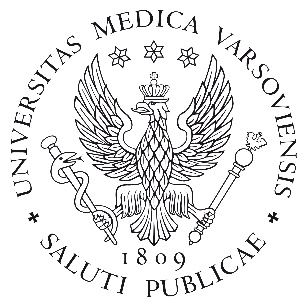 Prawa majątkowe, w tym autorskie, do sylabusa przysługują WUM. Sylabus może być wykorzystywany dla celów związanych z kształceniem na studiach odbywanych w WUM. Korzystanie z sylabusa w innych celach wymaga zgody WUM.MetryczkaMetryczkaRok akademicki2023/2024WydziałFarmaceutycznyKierunek studiówfarmacjaDyscyplina wiodąca 
nauki farmaceutyczneProfil studiów praktycznyPoziom kształcenia 
Studia jednolite magisterskieForma studiów stacjonarne/niestacjonarneTyp modułu/przedmiotufakultatywnyForma weryfikacji efektów 
uczenia się zaliczenieJednostka/jednostki prowadząca/e 1. Zakład Mikrobiologii Farmaceutycznej i Bioanalizy (ZMFiB)WF ul. Banacha 1, 02-097 Warszawa2. Zakład Farmacji Stosowanej (ZFS)WF ul. Banacha 1, 02-097 Warszawa3. Zakład Chemii Leków (ZChL)WF ul. Banacha 1, 02-097 Warszawa4. Zakład Chemii Organicznej i Fizycznej (ZChOiF)WF ul. Banacha 1, 02-097 WarszawaKierownik jednostki/kierownicy jednostek1. dr hab. J. Stefańska (ZMF)2. prof. dr hab. M. Małecki (ZFS)3. dr hab. T. Pawiński (ZChL)4. dr hab M. Pisklak (ZChOiF)Koordynator przedmiotu dr hab. Joanna Stefańska  jstefanska@wum.edu.pldr Renata Wolinowska   rwolinowska@wum.edu.pldr Justyna Kurkowiak justyna.kurkowiak@wum.edu.plmgr Krzysztof Stępień krzysztof.stepien@wum.edu.pldr Żaneta Słyk zaneta.slyk@wum.edu.plOsoba odpowiedzialna za sylabus dr Martyna Wróbelmartyna.wrobel@wum.edu.plProwadzący zajęciaZakład Mikrobiologii Farmaceutycznej i Bioanalizydr R. Wolinowska, dr A. LaskowskaZakład Farmacji Stosowanejprof. dr hab. n. farm. M. Małecki, dr A. Zajkowska, dr Żaneta Słyk, dr Alicja Bieńkowska- Tokarczyk dr M. Kubacka, mec. J. JopZakład Chemii Lekówprof. dr hab. A. Kutner, dr J. Winiecka, dr M. Strupińska, mgr A. Kalicka, mgr K. StępieńZakład Chemii Organicznej i Fizycznejdr J. Kurkowiak, mgr K. Gulik, mgr W. GochInformacje podstawoweInformacje podstawoweInformacje podstawoweInformacje podstawoweInformacje podstawoweRok i semestr studiówrok IV, semestr VIIrok IV, semestr VIILiczba punktów ECTS6.00Forma prowadzenia zajęćForma prowadzenia zajęćLiczba godzinKalkulacja punktów ECTSKalkulacja punktów ECTSGodziny kontaktowe z nauczycielem akademickimGodziny kontaktowe z nauczycielem akademickimLiczba godzinKalkulacja punktów ECTSKalkulacja punktów ECTSwykład (W)wykład (W)251.001.00seminarium (S)seminarium (S)150.60.6ćwiczenia (C)ćwiczenia (C)351.41.4e-learning (e-L)e-learning (e-L)zajęcia praktyczne (ZP)zajęcia praktyczne (ZP)praktyka zawodowa (PZ)praktyka zawodowa (PZ)Samodzielna praca studenta Samodzielna praca studenta Samodzielna praca studenta Samodzielna praca studenta Samodzielna praca studenta Przygotowanie do zajęć i zaliczeńPrzygotowanie do zajęć i zaliczeń7533Cele kształceniaCele kształceniaC1Poznanie systemów zapewnienia jakości w produkcji i kontroli złożonego produktu leczniczego.C2Poznanie problemów związanych z oceną trwałości produktów leczniczych oraz wpływu różnych czynników na stabilność leków w różnych warunkach przechowywania.C3Poznanie właściwości grup drobnoustrojów ważnych dla biotechnologii.Poznanie zastosowania bakteriofagów w terapii zakażeń i jako narzędzie badań naukowych.C4Poznanie podstawowych technik klonowania DNA (rodzajów wektorów, sposobów przygotowaniaDNA do klonowania) w kontekście ich przydatności dla biotechnologii. Poznanie technik uzyskanianadekspresji klonowanych genów i czyszczenia białek.C5Poznanie właściwości szczepów bakterii i drożdży jako komórek gospodarzy do ekspresji genów ważnych w biotechnologii.C6Zapoznanie studenta z techniką hodowli komórek zwierzęcych oraz jej praktycznym wykorzystaniem 
w medycynie i farmacji.C7Zapoznanie studenta z potencjałem terapeutycznym transferu genów do komórek oraz preparatami genowymi.C8Wykorzystywanie metod statystycznych w opracowaniu wyników eksperymentu.C9 (K.7)Uzyskanie umiejętności korzystania z obiektywnych źródeł informacji.C10(K.8)Nabycie zdolność do formułowania wniosków z własnych pomiarów lub obserwacji.C11(K.10)Przyjęcia odpowiedzialności związanej z decyzjami podejmowanymi w ramach działalności zawodowej, w tym w kategoriach bezpieczeństwa własnego i innych osób.Standard kształcenia – Szczegółowe efekty uczenia się Standard kształcenia – Szczegółowe efekty uczenia się Symboli numer efektu uczenia sięzgodnie ze standardami uczenia się Efekty w zakresieWiedzy – Absolwent zna i rozumie:Wiedzy – Absolwent zna i rozumie:A.W8budowę, właściwości i funkcje biologiczne aminokwasów, białek, nukleotydów, kwasów nukleinowych, węglowodanów, lipidów i witamin;A.W10molekularne aspekty transdukcji sygnałów;A.W14molekularne podstawy regulacji cyklu komórkowego, proliferacji, apoptozy i transformacji nowotworowej;A.W15problematykę rekombinacji i klonowania DNA;A.W17mechanizmy regulacji ekspresji genów oraz rolę epigenetyki w tym procesie;A.W32techniki biologii molekularnej w biotechnologii farmaceutycznej i terapii genowej;B.W12 podstawy teoretyczne i metodyczne technik spektroskopowych, elektrochemicznych, chromatograficznychi spektrometrii mas oraz zasady funkcjonowania urządzeń stosowanych w tych technikach;B.W26metody testowania hipotez statystycznych oraz znaczenie korelacji i regresji;C.W5strukturę farmakopei oraz jej znaczenie dla jakości substancji i produktów leczniczych;C.W6metody stosowane w ocenie jakości substancji do celów farmaceutycznych i w analizie produktów leczniczych oraz sposoby walidacji tych metod;C.W8trwałość podstawowych substancji leczniczych i możliwe reakcje ich rozkładu oraz czynniki wpływające na ich trwałość;C.W9problematykę leków sfałszowanych;C.W10 metody wytwarzania przykładowych substancji leczniczych, stosowane operacje fizyczne oraz jednostkowe procesy chemiczne; C.W11 wymagania dotyczące opisu sposobu wytwarzania i oceny jakości substancji leczniczej w dokumentacji rejestracyjnej;C.W16potencjał produkcyjny żywych komórek i organizmów oraz możliwości jego regulacji metodami biotechnologicznymi;C.W17warunki hodowli żywych komórek i organizmów oraz procesy wykorzystywane w biotechnologii farmaceutycznej wraz z oczyszczaniem otrzymywanych substancji leczniczych;C.W24nowe osiągnięcia w obszarze badań nad lekiem biologicznym i syntetycznym;C.W31metody postępowania aseptycznego oraz uzyskiwania jałowości produktów leczniczych, substancji i materiałów;C.W34metody badań jakości postaci leku oraz sposób analizy serii produkcyjnej;C.W35 czynniki wpływające na trwałość postaci leku oraz metody badania ich trwałości;C.W36zakres badań chemiczno-farmaceutycznych wymaganych do dokumentacji rejestracyjnej produktu leczniczego;D.W15podstawy strategii terapii molekularnie ukierunkowanej i mechanizmy lekooporności;D.W27metody in vitro oraz in vivo stosowane w badaniach toksyczności ksenobiotyków;E.W14rolę farmaceuty i przedstawicieli innych zawodów medycznych w zespole terapeutycznym;E.W15 zagrożenia związane z samodzielnym stosowaniem leków przez pacjentów;E.W26 zasady monitorowania bezpieczeństwa produktów leczniczych po wprowadzeniu ich do obrotu;FBP_W1poszerzoną wiedzę na temat współczesnych metod oceny jakościowej i ilościowej syntetycznych i pochodzenia naturalnego substancji leczniczych oraz gotowych postaci leków;FBP_W2posiada rozszerzoną wiedzę na temat terapii monitorowanej stężeniem leku, w tym biomarkerów oraz grup substancji leczniczych zakwalifikowanych do TML;FBP_W13poszerzoną wiedzę z zakresu bezpieczeństwa i jakości leków oraz suplementów diety;FBP_W21poszerzoną wiedzę na temat problemów i zagadnień etycznych w farmacji, w tym farmacji klinicznej;FBP_W22aktualną wiedzę na temat terapii genowej;Umiejętności – Absolwent potrafi:Umiejętności – Absolwent potrafi:A.U10izolować, oznaczać, amplifikować kwasy nukleinowe i przeprowadzać ich analizę;A.U16identyfikować i opisywać składniki strukturalne komórek, tkanek i organów roślin metodami mikroskopowymi i histochemicznymi;B.U11wykorzystywać narzędzia matematyczne, statystyczne i informatyczne do opracowywania, interpretacji i przedstawiania wyników doświadczeń, analiz i pomiarów;B.U12 stosować narzędzia informatyczne do opracowywania i przedstawiania danych oraz twórczego rozwiązywania problemów;C.U4korzystać z farmakopei, wytycznych oraz literatury dotyczącej oceny jakości substancji do użytku farmaceutycznego oraz produktu leczniczego;C.U5planować kontrolę jakości substancji do użytku farmaceutycznego oraz produktu leczniczego zgodnie z wymaganiami farmakopealnymi;C.U6przeprowadzać badania tożsamości i jakości substancji leczniczej oraz dokonywać analizy jej zawartości w produkcie leczniczym metodami farmakopealnymi, w tym metodami spektroskopowymi i chromatograficznymi;C.U7interpretować wyniki uzyskane w zakresie oceny jakości substancji do użytku farmaceutycznego i produktu leczniczego oraz potwierdzić zgodność uzyskanych wyników ze specyfikacją;C.U8wykrywać na podstawie obserwacji produktu leczniczego jego wady kwalifikujące się do zgłoszenia do organu właściwego w sprawach nadzoru nad bezpieczeństwem stosowania produktów leczniczych;C.U27proponować specyfikację dla produktu leczniczego oraz planować badania trwałości substancji leczniczej i produktu leczniczego;E.U21wskazywać właściwą organizację farmaceutyczną lub urząd zajmujący się danym problemem zawodowym;E.U25korzystać z różnych źródeł informacji o leku i krytycznie interpretować te informacje;FBP_U1zaplanować i zrealizować złożoną analizę jakości próbek leków, produktów żywnościowych oraz wybranych ksenobiotyków, w tym substancji naturalnych, przy użyciu nowoczesnych metod fizykochemicznych, spektroskopowych, biologicznych i mikrobiologicznych;FBP_U10zastosować umiejętności z zakresu statystyki medycznej;FBP_U15zastosować podstawowe umiejętności związane z analizą materiału rzeczowego związaną ze sfałszowanymi i nielegalnymi produktami leczniczymi;FBP_U22korzystać z informacyjnych baz danych oraz analizować zdeponowane tam dane;Pozostałe efekty uczenia się Pozostałe efekty uczenia się Numer efektu uczenia sięEfekty w zakresieWiedzy – Absolwent zna i rozumie:Wiedzy – Absolwent zna i rozumie:W1problematykę przestępczości farmaceutycznej i zagrożenia dla zdrowia i życia pacjentów ze strony leków sfałszowanych, nielegalnych i substandardowych oraz sfałszowanych suplementów diety zawierających niedeklarowane API;W2instytucje i zasady tworzenia wymagań jakościowych dla aktywnych substancji farmaceutycznych i gotowych produktów leczniczych;E.W14rolę farmaceuty i przedstawicieli innych zawodów medycznych w zespole terapeutycznym;E.W15 zagrożenia związane z samodzielnym stosowaniem leków przez pacjentów;FBP_W13poszerzoną wiedzę z zakresu bezpieczeństwa i jakości leków oraz suplementów diety;FBP_W14poszerzoną wiedzę z zakresu badań przedklinicznych i klinicznych;Umiejętności – Absolwent potrafi:Umiejętności – Absolwent potrafi:E.U7współpracować z lekarzami w zakresie optymalizacji i racjonalizacji terapii w lecznictwie zamkniętym i otwartym;E.U15wykorzystywać narzędzia informatyczne w pracy zawodowej;E.U28 przeprowadzać krytyczną analizę publikacji dotyczących skuteczności, bezpieczeństwa i aspektów ekonomicznych farmakoterapii oraz publikacji dotyczących praktyki zawodowej i rynku farmaceutycznego;Kompetencji społecznych – Absolwent jest gotów do:Kompetencji społecznych – Absolwent jest gotów do:K2dostrzegania i rozpoznawania własnych ograniczeń, dokonywania samooceny deficytów;K3wdrażania zasad koleżeństwa zawodowego i współpracy w zespole specjalistów,  w tym z przedstawicielami innych zawodów medycznych, także w środowisku wielokulturowym i wielonarodowościowym;K7korzystania z obiektywnych źródeł informacji;K8formułowania wniosków z własnych pomiarów lub obserwacji;Zajęcia Zajęcia Zajęcia Forma zajęćTreści programoweEfekty uczenia sięWykładyW1. Techniki HPLC stosowane do analizy zanieczyszczeń w lekach –Podział metod i technik HPLC; budowa HPLC, rodzaje kolumn i wypełnień; klasyfikacja kolumn wg. USP; zdolność rozdzielcza kolumny zależna od typu faz odwróconych; sposoby doboru kolumn HPLC i faz ruchomych; kolumny w technologii Core-Shell Particle i ich możliwości zastosowania; rodzaje detektorów stosowanych w HPLC i ich dobór; modyfikatory i rozpuszczalniki stosowane w HPLC i ich dobór w zależności od rodzaju: analitu, oddziaływań i detektora.W2. Jakość i bezpieczeństwo produktów leczniczych w UECz. 1. Prawo farmaceutyczne (dostosowane do wymogów EU 2022)Cz. 2. Ocena jakości produktów leczniczych w  UE  - Europejski  Dyrektoriat  Jakości  Leków  (EDQM), EMA   Assessment  Report  –  Scientific  Discussion - przykład, Europejska  Sieć  Urzędowych  Laboratoriów  Kontroli Produktów  Leczniczych  (EU OMCL-Network), General  European  OMCL  Network  (GEON), EDQM i European  Pharmacopoeia, Certificate  of Suitability, OMCL  -  Narodowy  Instytut  Leków.W3. Stabilność i zanieczyszczenia substancji i produktów leczniczychICH Guidelines - Wytyczne Międzynarodowej Rady Harmonizacji Wymagań Technicznych dla Rejestracji Produktów Leczniczych Stosowanych u Ludzi (ICH), ICH Guidelines - Quality, Harmonisation, ICH History and at present, wybrane wytyczne: Q1A  -  Badania stabilności substancji  i produktów leczniczych, badania stresowe, Q1D -  redukcja badań stabilności, „braketowanie” i „matrycowanie”, Q3A  -  zanieczyszczenia w substancjach leczniczych, zanieczyszczenia nieorganiczne i organiczne, procedury analityczne, Raport analityczny, schemat decyzyjny, Q3B – zanieczyszczenia w produktach leczniczych, produkty degradacji, profil zanieczyszczeń, raport i dokumentacja, schematy decyzyjne, Q3C -  pozostałości rozpuszczalników, klasyfikacja i klasy rozpuszczalników, opisy dopuszczalnych limitów. EudraLex – Zbiór zasad i przepisów dotyczących produktów leczniczych w Unii Europejskiej - Tom 3: Wytyczne naukowe dotyczące produktów leczniczych stosowanych u ludzi. Europejska Agencja Leków (EMA) – wytyczne.W4. Przestępczość farmaceutyczna – globalny problem XXI wiekuRys historyczny fałszowania leków; Nielegalne i sfałszowane leki ludzkie; Nielegalne i sfałszowane leki weterynaryjne; Fałszowanie wyrobów medycznych: Wybrane aspekty zorganizowanej przestępczości farmaceutycznej, Przestępczość farmaceutyczna             w okresie pandemii COVID-19, Farmaceutyczna przestępczość korporacyjna - nadużycia i oszustwa, Nielegalny handel narządami, Przestępczość farmaceutyczna w Polsce - rola farmacji kryminalistycznej w ocenie zagrożeń dla pacjentów, Sfałszowane suplementy diety i kosmetyki (zawierające niedeklarowane API)           w legalnej i nielegalnej sieci dystrybucji.W5. Nowe substancje psychoaktywne w XXI wiekuFarmakologiczna klasyfikacja substancji psychoaktywnych; Krótki rys historyczny narkotyków i substancji psychodelicznych; Wytwarzanie narkotyków i nowych substancji psychoaktywnych, prekursory                i  pre-prekursory; Narkotyki projektowane – analogi strukturalne substancji kontrolowanych; Aktualna sytuacja narkotykowa w Europie   i na świecie, rola Europejskie Centrum Monitorowania Narkotyków        i Narkomanii (EMCDDA); Internet a rynek narkotykowy; Sfałszowane leki vs. nowe substancje psychoaktywne; Medyczne i pozamedyczne stosowanie substancji kontrolowanych - epidemia opioidowa; Nowe substancje psychoaktywne na polskim rynku i rola Państwowej Inspekcji  Sanitarnej.C.W6, C.W34, C.W35, C.U5, C.U6, C.U7, FBP_W1, FBP_U1C.W8, C.W11, C.W35, C.W36,C.U4, C.U5, C.U8, W2, FBP_W1, FBP_W13, FBP_U15C.W5, C.W6, C.W8, C.W11,C.W34, C.W35, C.W36, C.U4, C.U5, C.U7, C.U8, C.U27,W2, FBP_W13C.W9, E.W15, E.W26, , EU14,  W1, FBP_W13, FBP_W21, FBP_U15C.W9, E.W15, E.W26, , EU14,  W1, FBP_W13, FBP_W21, FBP_U15WykładyW6. Grupy mikroorganizmów ważnych w biotechnologii, przygotowanie szczepów – metody klasycznej mikrobiologii.W7. Etapy przygotowywania szczepów drobnoustrojów do wykorzystania w biotechnologii – metody inżynierii genetycznej i biologii molekularnej.W8. Bakteriofagi w biotechnologii (phage-display, system CRISPR/Cas), modyfikacje bakteriofagów, terapia fagowa i inne zastosowania.C.W16, C.W17WykładyW9. Podstawy hodowli komórek zwierzęcych in vitro.W11. Hodowle tkankowe.C.W17. C.W31C.W16, C.W17, D.W27C.W16WykładyW12. Terapia genowa – wykład wstępny: geny terapeutyczne, strategie lecznicze, farmakopealność preparatów genowych.W13. Preparaty genowe plazmidowe i rekombinowane wektory wirusowe AAV.W14. Terapia genowa nowotworów – strategie eksperymentalne            i badania kliniczne.W15. Angiogenna i antyangiogenna terapia genowa.A.W15, A.W17, D.W15A.W8, A.W10, A.W15A.W14, A.W15, A.W17A.W15, FBP_W22WykładySeminariaS1. ANOVA dwuczynnikowa. Regresja wieloraka. Obsługa pakietu STATISTICA.B.W26, B.U11, FBP_U10SeminariaS2. Metody rozdziału i analizy komórekC.W16SeminariaS3. Projekt preparatu genowego w kierunku leczenia chorób nowotworowychA.W8, A.W10, A.W17, A.W32SeminariaS4. Analiza jakości wybranych produktów leczniczych.S5. Zasady oceny stabilności oraz wykrywania zanieczyszczeń substancji czynnej i produktów leczniczych.C.W5, C.W6, C.W8, C.W11,C.W34, C.W35, C.U4, C.U5, C.U7, C.U27, FBP_W13S6. Wykorzystanie hodowli komórkowych/tkankowych w medycynieC.W17. C.W31C.W16, C.W17, D.W27C.W16ĆwiczeniaĆwiczeniaC1. Wykrywanie zanieczyszczeń w wybranych produktach leczniczych.C2. Przygotowanie mieszanek modelowych do przeprowadzenia walidacji metody spektrofotometrycznej.C3.Oznaczanie zawartości substancji czynnej w mieszankach modelowych metodą spektrofotometryczną.Opracowanie sprawozdania z przeprowadzonej walidacji metody analitycznej.C.W6, C.W8, C.W34,C.U6ĆwiczeniaC4. Klonowanie genów eukariotycznych w wektorze plazmidowym - przygotowanie wektora (izolacja DNA)C5. Klonowanie genów eukariotycznych przygotowanie fragmentu DNA do klonowania (PCR)C6. Klonowanie genów eukariotycznych w wektorze plazmidowym -trawienia wektora i wstawki enzymami restrykcyjnymiC7.Klonowanie genów eukariotycznych w wektorze plazmidowym – ligacje DNA i transformacje komórek Escherichia coliC8.Weryfikacja poprawności klonowaniaC9. Indukcja ekspresji sklonowanego genu. Transformacja komórek Saccharomyces cerevisiaeC10. Oczyszczenie białka fuzyjnego.C11. Analiza białek w żelach poliakrylamidowych.C12. Analiza rekombinowanych szczepów S.cerevisiae. Omówienie reportów, dyskusjaA.W15, A.W32, C.W10, C.W24, A.U10, C.U10ĆwiczeniaC13. Podstawowe procedury hodowlane.C14. Ocena żywotności komórek, testy biologiczne.C.W16, C.W17, C.W31, D.W27, A.U16ĆwiczeniaC15. Preparatyka oraz ocena jakościowa i ilościowa preparatów genowych plazmidowych i rekombinowanych wektorów AAV.C16. Przygotowanie preparatów genowych do podania w warunkach   in vitro.C17. Transfekcja i transdukcja komórek oraz ocena ich efektywności.A.W8, A.W32, A.U7, A.U10A.W10, A.W32, A.U7, A.U10, FBP_W22A.W10, A.W32, A.U7, A.U10,LiteraturaObowiązkowaMinczewski J.,  Marczenko Z.: Chemia analityczna. Tom 3, wyd. 10, zm., Wydawnictwo Naukowe PWN, 2005.Cygański A.: Chemiczne metody analizy ilościowej. Wyd. IV, WNT - Wydawnictwa Naukowo-Techniczne, 2010.Cygańsk A. : Metody spektroskopowe w chemii analitycznej. Wyd. IV roz., WNT - Wydawnictwa Naukowo-Techniczne, 2009.Przewodnik ISO nr 30 (ISO Guide 30: 1992).Cygański A.: Obliczenia w chemii analitycznej. WNT - Wydawnictwa Naukowo-Techniczne, 2004.Kocjan R.: Chemia analityczna. Tom 2. Podręcznik dla studentów. Analiza instrumentalna. Wydawnictwo Lekarskie PZWL, 2002.Witkiewicz Z.: Podstawy chromatografii. WNT, 2005 Libudzisz Z., Kowal K. ,  Żakowski Z. (red.): Mikrobiologia techniczna. Tom I i II, Wydawnictwo Naukowe PWN, 2012, 2013Green M. ,  Sambrook J.: Molecular cloning. A laboratory manual. Vol. I, II, III, Cold Spring Harbor Laboratory Press, Wyd. IV, 2014Ratledge C., Kristiansen B. (red.):  Podstawy biotechnologii. Wydawnictwo Naukowe PWN, 2020.Stokłosowa S.: Hodowla komórek i tkanek. Wydawnictwo Naukowe PWN, 2006Szala S.: Terapia genowa. Wydawnictwo Naukowe PWN, 2003Węgleński P.: Genetyka molekularna. Wydawnictwo naukowe PWN, 2012Chmiel A.: Biotechnologia. Podstawy mikrobiologiczne i biochemiczne. Wydawnictwo Naukowe PWN, 1998 Chmiel A., Grudziński S.: Biotechnologia i chemia antybiotyków. Wydawnictwo Naukowe PWN, 1998Szewczyk K. W.: Technologia biochemiczna. Wyd.3 popr. i uzup., Wydawnictwo OWPW, 2003Dyrektywa 2001/83/WE Parlamentu Europejskiego i Rady z dnia 6 listopada 2001 r. w sprawie wspólnotowego kodeksu odnoszącego się do produktów leczniczych stosowanych u ludzi.Dyrektywa Parlamentu Europejskiego I Rady 2011/62/UE z dnia 8 czerwca 2011 r. zmieniająca Dyrektywę 2001/83/WE w sprawie wspólnotowego kodeksu odnoszącego się do produktów leczniczych stosowanych u ludzi – w zakresie zapobiegania wprowadzaniu sfałszowanych produktów leczniczych do legalnego łańcucha dystrybucjiRozporządzenie (WE) Nr 726/2004 Parlamentu Europejskiego I Rady z dnia 31 marca 2004 r. ustanawiające wspólnotowe procedury wydawania pozwoleń dla produktów leczniczych stosowanych u ludzi i do celów weterynaryjnych i nadzoru nad nimi oraz ustanawiające Europejską Agencję Leków Rozporządzenie Ministra Rolnictwa i Rozwoju Wsi z dnia 14 grudnia 2016 r. w/s min wymagań, jakie powinien spełniać ośrodek, oraz min wymagań w zakresie opieki nad zwierzętami utrzymywanymi w ośrodkuStrony internetowe:Urzędu Rejestracji Produktów Leczniczych, Wyrobów Medycznych i Produktów Biobójczych - http://urpl.gov.pl/plGłównego Inspektoratu Farmaceutycznego - https://www.gif.gov.plStanisz A. : Przystępny kurs statystyki z zastosowaniem STATISTICA PL na przykładach z medycyny. t.1, Statsoft.UzupełniającaArtykuły w czasopismach: „Postępy Mikrobiologii”Spielmans G.I., Parry P.I.:  From Evidence-based Medicine to Marketing-based Medicine: Evidence from Internal Industry Documents, Bioethical Inquiry.  DOI 10.1007/s11673-010-9208-8, Springer Science+Business Media, Published online:               21 January 2010.Bauer K.H., Frömming K.H., Führer C. (tłum. J. Pluta): Technologia postaci leku z elementami biofarmacji. MedPharm Polska, Wrocław 2012 Nałęcz M.: Biocybernetyka i inżynieria biomedyczna. 2000. Tom IV. Sposoby weryfikacji efektów uczenia sięSposoby weryfikacji efektów uczenia sięSposoby weryfikacji efektów uczenia sięSymbol przedmiotowego efektu uczenia sięSposoby weryfikacji efektu uczenia sięKryterium zaliczeniaA.W8, A.W10, A.W14, A.W15, A.W17,A.W32, B.W12 , B.W26,C.W5, C.W6, C.W8, C.W9, C.W10, C.W11, C.W1, C.W17, C.W24, C.W31, C.W34, C.W35, C.W36, D.W15, D.W27, E.W14, E.W15, E.W26, FBP_W1, FBP_W2, FBP_W13, FBP_W21, FBP_W22, A.U10, A.U16, B.U11, B.U12, C.U4, C.U5, C.U6, C.U7, C.U8, C.U27, E.U21, E.U25, FBP_U1, FBP_U10, FBP_U15, FBP_U22, W1, W2, E.W14, E.W15, FBP_W13, FBP_W14, E.U7, E.U15, E.U28, K2, K3, K7, K8Zaliczenie testowe z możliwością pytań otwartych.Zaliczenie bloku wymaga zdobycia na teście co najmniej 51% możliwych punktów.Liczba punktów procentowych decyduje o ocenie z bloku Farmacja Przemysłowa i Biotechnologia Farmaceutyczna.Informacje dodatkoweInformacje dotyczące przedmiotów zamieszczone są w przewodniku dydaktycznym. Konsultacje z nauczycielami akademickimi udzielane są w godzinach pracy Zakładów. Studenci zgłaszający się na ćwiczenia mają obowiązek posiadać fartuch laboratoryjny. Warunkiem przystąpienia do ćwiczeń jest posiadanie aktualnego ubezpieczenia. Obecność na wykładach fakultatywnych jest obowiązkowa, prowadzący poszczególne przedmioty decydują o zasadach dopuszczenia do zaliczenia pisemnego w wypadku nieobecności na ich przedmiocie.Przedmioty realizowane w ramach bloku są zaliczane na ocenę w formie zaliczenia testowego z możliwością obecności pytań otwartych. Zaliczenie odbywa się pod koniec każdego semestru i obejmuje materiały przedmiotów, które były realizowane w danym semestrze. Ilość punktów do zdobycia na teście zależy od ilości godzin realizowanych w danym semestrze, według klucza 2,5h dydaktycznej – 1pkt na zaliczeniu semestralnym. Ilość punktów do zdobycia z poszczególnego przedmiotu jest wprost proporcjonalna do ilości godzin dydaktycznych które przypadały w danym semestrze na ten przedmiot, przykład: jeżeli przedmiot jest realizowany w 5h dydaktycznych to na teście można zdobyć z tego przedmiotu 2pkt,  natomiast z przedmiotu, który był realizowany w 25h dydaktycznych można zdobyć 10 punktów. Liczba uzyskanych punktów procentowych decyduje o ocenie.Dopuszcza się dwa terminy zaliczenia: pierwszy dla wszystkich studentów i drugi termin (poprawkowy) dla osób, które nie zaliczyły w terminie pierwszym. Ponadto zostanie wyznaczony dodatkowy termin zaliczenia dla osób z usprawiedliwioną nieobecnością na terminie pierwszym. O przyczynie nieprzystąpienia do zaliczenia student powiadamia koordynatora bloku najpóźniej w ciągu trzech dni roboczych po terminie zaliczenia. Zaświadczenie lekarskie usprawiedliwiające nieobecność, student dostarcza do koordynatora bloku w terminie 7 dni roboczych od dnia wystawienia zaświadczenia, ale nie później niż w ciągu trzech dni roboczych po terminie zaliczenia.Zgodnie z Regulaminem Studiów, student w przypadku uzyskania oceny niedostatecznej w pierwszym i drugim terminie z przedmiotu kończącego się zaliczeniem ma prawo  w ciągu 7 dni od daty zaliczenia wystąpić do Dziekana o zgodę na przystąpienie do zaliczenia komisyjnego.Ocena jest wpisywana do indeksu przez opiekuna bloku prof. dr hab. Jadwigę Turło (Katedra i Zakład Technologii Leków i Biotechnologii Farmaceutycznej), e-mail: jadwiga.turlo@wum.edu.pl.Link do strony internetowej zakładu: tsl@wum.edu.pl.Osoba odpowiedzialna za organizację dydaktyki: dr Martyna Wróbel (Katedra i Zakład Technologii Leków i Biotechnologii Farmaceutycznej), e-mail: martyna.wrobel@wum.edu.pl.Miejsce wykładów i seminariów: sale wykładowe Wydziału Farmaceutycznego, Wykłady, seminaria i ćwiczenia prowadzone są w formie stacjonarnej. Niektóre wykłady mogą być prowadzone w formie mieszanej.